GUÍA N.5 DE LENGUAJE Y COMUNICACIÓN 3 BASICOTarea og.24
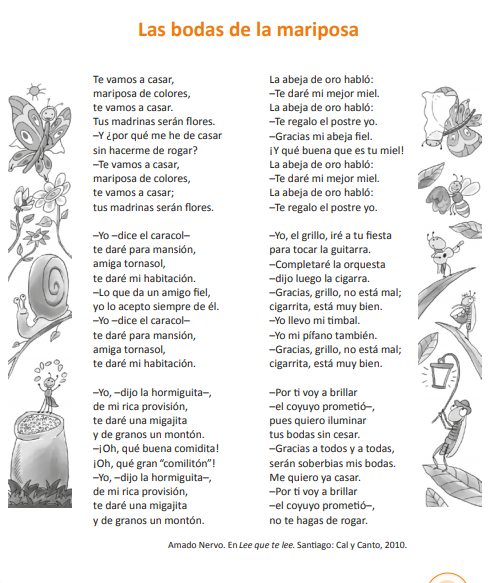 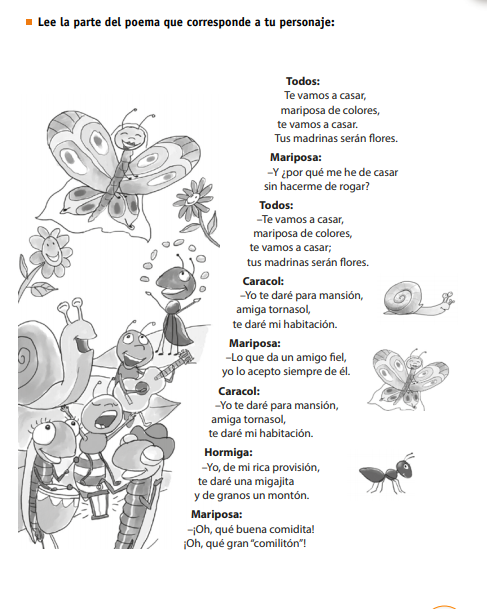 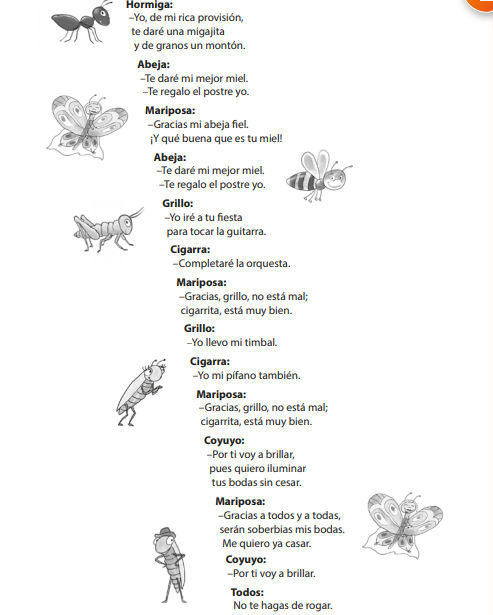 Actividad: Responde las siguientes preguntas.¿Cuál es el personaje que vas a representar?
________________________________________________________________________________________________________________________________________________________________________________________________
¿Cuáles son las características físicas de tu personaje? Escribe dos
________________________________________________________________________________________________________________________________________________________________________________________________
¿Cuál es una característica de la personalidad de tu personaje?________________________________________________________________________________________________________________________________________________________________________________________________
¿Qué tiene tu personaje para darle a la mariposa? Si eres la mariposa ¿Qué tienes que puede llamar la atención de los demás?
________________________________________________________________________________________________________________________________________________________________________________________________Dibuja tu personaje.
Mira tu personaje y busca elementos con los que te parezcas al personaje.







¿Qué dibujos animados conoces?
Completa las dos primeras columnas de la siguiente tabla: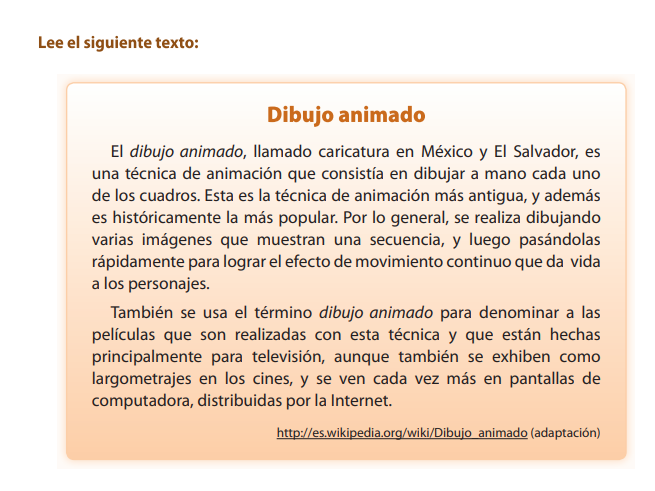 Marca la respuesta correcta.TAREA. PAGINA 24SUBRAYAR EN EL TEXTO LOS PERSONAJES PRINCIPALESDESCRIBE QUE TE PARECIO LA LECTURA Y POR QUÈESCRIBE 3 CARACTERISTICAS DE TU PERSONAJE FAVORITOCurso: 3° básicoFecha: 23 de abril 2021Calificación:Puntaje Ideal:Puntaje Obtenido:Objetivo de aprendizajeIndicadores de EvaluaciónOA-04: Identificar información explícita e implícita. De un texto subrayar información explícita. Contestan oral o escrito preguntas que aluden a información implícita Identificar y describir el ambiente de un texto. Subrayan adjetivos o frases que describen el ambiente. Dibujan, describen y recrean el lugar donde ocurre el relato.Instrucciones:Escribe tu nombre en el casillero indicado.Si tienes alguna duda sobre cómo contestar, levanta la mano y pregunta al profesor/a.¿Qué se de los dibujos animados?¿Qué quiero conocer de los dibujos animados?¿Qué aprendí?¿Cómo eran los dibujos animados en sus orígenes?

a) Se realizaban en Méxicob) Se distribuían por la internetc) Se dibujaban cuadros a manod) Se exhibían como largometrajes¿Para que fue escrito este texto?a) Para invitar a ver dibujos animados.b) Para informar que es un dibujo animadoc) Para enseñar cómo hacer dibujos animadosd) Para contar la historia de un dibujo animado¿Cómo se logra el movimiento de los dibujos animados?a) Dibujando los cuadros a manob) Utilizando una técnica popularc) Pasando los dibujos rápidamented) Haciendo muchos cuadros iguales¿Qué otro título elegirías para este texto?a) Caricaturas animadasb) Caricaturas en Méxicoc) Largometrajes animadosd) Dibujos animados en internet